基本信息基本信息 更新时间：2024-01-05 15:46  更新时间：2024-01-05 15:46  更新时间：2024-01-05 15:46  更新时间：2024-01-05 15:46 姓    名姓    名展晓鹏展晓鹏年    龄42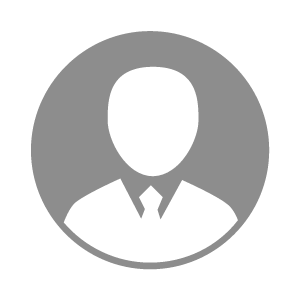 电    话电    话下载后可见下载后可见毕业院校中国地质大学邮    箱邮    箱下载后可见下载后可见学    历大专住    址住    址江苏省张家港市江苏省张家港市期望月薪10000-20000求职意向求职意向饲料生产总监,饲料厂厂长,设备经理/总监饲料生产总监,饲料厂厂长,设备经理/总监饲料生产总监,饲料厂厂长,设备经理/总监饲料生产总监,饲料厂厂长,设备经理/总监期望地区期望地区南京市|宿迁市|苏州市|徐州市南京市|宿迁市|苏州市|徐州市南京市|宿迁市|苏州市|徐州市南京市|宿迁市|苏州市|徐州市教育经历教育经历就读学校：中国地质大学 就读学校：中国地质大学 就读学校：中国地质大学 就读学校：中国地质大学 就读学校：中国地质大学 就读学校：中国地质大学 就读学校：中国地质大学 工作经历工作经历工作单位：中粮家佳康（张北）有限公司 工作单位：中粮家佳康（张北）有限公司 工作单位：中粮家佳康（张北）有限公司 工作单位：中粮家佳康（张北）有限公司 工作单位：中粮家佳康（张北）有限公司 工作单位：中粮家佳康（张北）有限公司 工作单位：中粮家佳康（张北）有限公司 自我评价自我评价主导饲料厂日常运营，丰富的生产管理和设备管理经验，有基本的饲料厂建设设计和施工经验，掌握工贸企业安全管理知识。主导饲料厂日常运营，丰富的生产管理和设备管理经验，有基本的饲料厂建设设计和施工经验，掌握工贸企业安全管理知识。主导饲料厂日常运营，丰富的生产管理和设备管理经验，有基本的饲料厂建设设计和施工经验，掌握工贸企业安全管理知识。主导饲料厂日常运营，丰富的生产管理和设备管理经验，有基本的饲料厂建设设计和施工经验，掌握工贸企业安全管理知识。主导饲料厂日常运营，丰富的生产管理和设备管理经验，有基本的饲料厂建设设计和施工经验，掌握工贸企业安全管理知识。主导饲料厂日常运营，丰富的生产管理和设备管理经验，有基本的饲料厂建设设计和施工经验，掌握工贸企业安全管理知识。主导饲料厂日常运营，丰富的生产管理和设备管理经验，有基本的饲料厂建设设计和施工经验，掌握工贸企业安全管理知识。其他特长其他特长